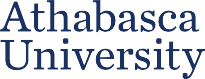 Verification of Student Illness, Injury, or DisabilityOnly to be completed by a professional with a certifiable medical degree in a field related to the condition and/or disability. If you are seeking disability related academic accommodations, please contact asd@athabascau.ca.Student ID:	 	To be completed by the student:I 	authorize this practitioner to provide the information on this form relating to my request for special consideration to Athabasca University, and to verify the information as required. I certify that the remainder of this form was completed by the medical professional.Student Signature and 	DateTo be completed by the licensed practitioner: Please indicate below the effect of the illness, injury and/or treatment on the student’s ability to learn, communicate, concentrate, participate in academic activities as well as their decision-making capacity and motivation. Please indicate the period of time that the individual experienced symptoms (may not be first diagnosis and/or treatment).Comments and Recommendations: Please provide any additional information relating to the degree of symptoms and how the symptoms have influenced the student’s ability to complete academic obligations.Verification by the licensed practitioner: This form is based on examination and applicable documented history at the time of illness or injury, not after the fact. I certify that this assessment falls within my scope of practice.Initial the most relevant categoryInitial the most relevant categoryDegree of incapacitation on academic functioningStart DateExpected End DateSevereCompletely unable to function at any academic level i.e. unable to complete coursework, unable to write tests/examinations or fulfill any academic obligations.ModerateAble to fulfill some academic obligations, but performance is affected i.e. decreased concentration, assignments may be late.Mild / NegligibleLikely to be able to fulfill academic obligations. Performance may be affected to a minor degree.√Frequency and/or timeline of contact with student relevant to present illness/episode or illness/injury.Once Only – Visit Date:Multiple/Ongoing – Visit Dates:Name/Credentials:Signature: Position/Title: Date:Clinic Stamp